REQUERIMENTO Nº            /2018 	  	Assunto: Solicita a Companhia Paulista de Força e Luz (CPFL), que realize a troca de lâmpada de iluminação pública do primeiro poste da rua João Miguel de Camargo, Bairro dos Pires, conforme especifica.                       Senhor Presidente:           CONSIDERANDO que a lâmpada que hoje está sendo utilizada é amarela e muito fraca, tornando local precário de iluminação o que aumenta muito o risco de as pessoas serem assaltadas neste local, principalmente à noite.                         CONSIDERANDO que com uma lâmpada branca e mais forte, consequentemente o local ficará mais claro, oferecendo maior segurança para todos os moradores do bairro.  REQUEIRO nos termos regimentais, após ouvido o Douto e Soberano Plenário, que seja oficiada a Companhia Paulista de Foça e Luz (CPFL), para que providencie a troca dessa lâmpada, pois trata se de medida de segurança para todos.         SALA DAS SESSÕES, 16 de Maio de 2019                      EDUARDO VAZ PEDROSO.                                 Vereador - PPS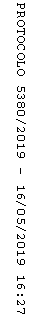 